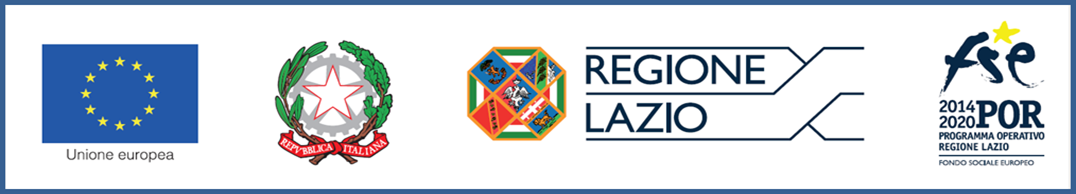 RELAZIONE FINALE ISTITUZIONE SCOLASTICA/FORMATIVAPremessaIl…………………………ha affidato a………………………….….….l’incarico per il servizio di assistenza specialistica per l’ integrazione scolastica finalizzata a garantire il diritto allo studio, assicurare lo sviluppo delle potenzialità del/dei minore/i disabile/i nell’apprendimento, nella comunicazione, nelle relazioni e nella socializzazione.Caratteristiche generali e specifiche del/dei destinatario/i dell’intervento di assistenza specialistica nell’ambito del contesto scolastico e formativo.(descrizione)Descrizione degli interventi posti in essereData                                                                                                                      Firma Referente FS InclusioneAVVISO DETERMINA DI AFFIDAMENTOA.S. (ANNO SCOLASTICO)CUPCODICE PROGETTO TITOLO PROGETTOISTITUZIONE SCOLASTICA/FORMATIVARESPONSABILE DEL PROGETTOOBBIETTIVI PREVISTI DAL PROGETTOATTIVITA’ SVOLTE(Descrivere di seguito le attività previste dal progetto svolte dagli assistenti specialistici. L’elenco di seguito riporta le possibili attività previste dall’Avviso, indicare e compilare quelle svolte in linea con il progetto approvato) Linea di Attività󠆭 Collaborazione alla stesura e aggiornamento del Piano Educativo   Individualizzato (P.E.I.) e partecipare ai G.L.H. e ai momenti di lavoro di équipe della scuola.(descrizione dettagliata delle attività) 󠆭 Programmazione, realizzazione e verifica degli interventi quanto più integrati con quelli educativi e didattici dei docenti, attraverso il coordinamento con insegnanti curriculari e di sostegno e alle attività della classe.(descrizione dettagliata delle attività)󠆭 Descrizione del supporto all’alunno nelle sue difficoltà e nella promozione della sua autonomia, proponendo strategie per perseguire le finalità formative e di sviluppo complessivo della persona.(descrizione dettagliata delle attività)󠆭 Attività dirette a favorire l’inclusione tra pari.(es descrizione dell’attività dell’Assistente ai fini dello sviluppo di una cultura dell’inclusione attraverso la promozione di processi in cui trova spazio il modello del “compagno tutor” o del “peer mediated intervention”. Modelli efficaci per la partecipazione e il coinvolgimento di tutti gli alunni e dove gli stessi alunni possono rappresentare una risorsa anche in termini di programmazione educativa e diventare agenti di intervento al fine di favorire gli scambi socio comunicativi e relazionali degli studenti con disabilità);󠆭 Attività di supporto agli interventi coordinati tra servizi scolastici e servizi sanitari, socio-assistenziali, culturali, ricreativi, sportivi e altre attività sul territorio, gestiti da enti pubblici e privati, in coerenza con quanto formulato nel PEI e in considerazione del più generale progetto di vita dello studente. (descrizione dettagliata delle attività)󠆭 Attività di collaborazione all’analisi delle richieste delle famiglie e alla promozione di relazioni efficaci con esse. (descrizione dettagliata delle attività)󠆭 Attività per la realizzazione di percorsi di alternanza scuola-lavoro e progetti ponte per l’uscita dal percorso scolastico. (descrizione dettagliata delle attività)󠆭 Uscite sul territorio e visite guidate.(descrizione dettagliata delle attività)󠆭 Attività per la realizzazione di progetti per l’inclusione dell’alunno con disabilità in piccoli gruppi (gruppi di studio, laboratori finalizzati alla partecipazione a manifestazioni varie, ecc.).(descrizione dettagliata delle attività)󠆭 Promozione, organizzazione e verifica degli interventi educativi per il raggiungimento di livelli sempre maggiori di autonomia dell’alunno con disabilità. (descrizione dettagliata delle attività)󠆭 Valutazione finale sugli interventi educativi finalizzati al miglioramento dell’autonomia dell’alunno.(descrizione dettagliata delle attività)OBBIETTIVI RAGGIUNTISITUAZIONE FINALE DEL PROGETTO